性別平等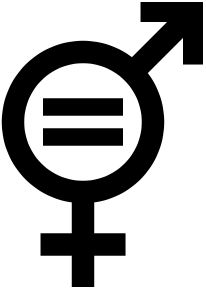 Gender Equality我想看：圖書｜電子書｜期刊｜影音資料圖書使用方式：請先至「館藏查詢」 查詢書籍狀態，該書若在架上則可至圖書館找書借閱，若外借中可使用「預約」功能，若在他館則可使用「校區互借」功能。（詳細操作方式可參考館藏查詢系統使用說明）電子書使用方式：校園網路內直接點選連結即可連結至該電子書之頁面進行閱覽；非校園網路範圍內，請連線至「圖書館首頁→資源查詢→電子資源→新版→電子書」查詢使用。期刊影音資料使用方式：視聽資料不可外借，如有需求請至楠梓總館4樓多媒體中心或旗津分館欣賞影片。如使用上有任何問題，歡迎洽詢：圖書館參考諮詢櫃檯Skype：nkmulib@hotmail.comEmail：library@mail.nkmu.edu.tw電話：07-3617141  #2217(楠梓)  #5502(旗津)書名作者索書號1太空人與小紅帽畢恆達,鄭美里編544.707 60932她們,和她們的希望故事紀思道,伍潔芳著544.52 21343性別教育 :超越兩性關係葉肅科著544.7 44524二十幾歲女孩要懂的100件事鄭絜心著177.2 87535大年初一回娘家 :習俗文化與性別教育蘇芊玲, 蕭昭君主編544.7 44416揹小孩的男人 :一位父親育嬰的真實故事艾薩克⋅巴布斯(Isaac D. Balbus)著544.141 3892544.141 3892 c.27幸福丈夫VS.犀利人妻 :寫給現代老公和老婆的幸福家庭小故事金鶴中著862.6 44518男人來自火星, 女人來自金星約翰⋅葛瑞(John Gray)著544.3 44129甜蜜小倆口.2,2000結婚大常識丁宸如等作544.3 1034 v.210我是男校畢業的女生椿姬彩菜原作783.18 447711性別平等教育.v謝雅惠,張雲龍,陳弘璋執行編輯524.35 641712性別平等教育.VI張雲龍,陳弘璋執行編輯524.35 641713科技、性別與民主周桂田,陳東升主編078 434714性別教育 :超越兩性關係葉肅科著544.7 445215性別打結 :拆解父權違建亞倫.強森(Allan G. Johnson)著544.52 538016玫瑰的性別衛斯理⋅史戴西(Wesley Stace)著873.57 713717性別教育最前線 :多元文化的觀點游美惠著544.707 388518科技渴望性別吳嘉苓,傅大為,雷祥麟主編440.015 2644440.015 2644 c.419性別 :多元時代的性別角力R. W. Connell著544.7 723320性別平等教育 :性別平等、家庭暴力、性騷擾防治王瑞琪等著544.707 101121性別天生 :一個性別實驗犧牲者的真實遭遇約翰⋅科拉品托(John Colapinto)作172.7 151522歷史、女性與性別政治 :重讀張愛玲林幸謙著857.7 1121 444023瑞典查甫人 :八個瑞典男人談平等、男性氣質和親職尼可拉斯⋅羅德史特姆(Niklas Radstrom)等著173.3 2562173.3 2562 c.324好爸爸 :從男人本色探索稱職父親馬克⋅歐康納(Mark O'Connell)著544.141 467425做個剛柔並濟的人 :學習新的性別角色晏涵文主編544.3 603026北歐超完美丈夫的秘密李濠仲著544.7 403227海蒂報告雪兒⋅海蒂544.5 443228燦爛千陽卡勒德⋅胡賽尼(Khaled Hosseini)著869.157 405329男人要被崇拜,女人要被寵愛姚如雯著544.7 424130女力與韌性 :婚姻、家庭、姐妹情誼王靖婷等合著544.14107 100431為什麼男人愛說謊, 女人愛哭? :一本男人女人都要看, 8到88歲都要讀的兩性聖經!亞倫⋅皮斯(Allan Pease),芭芭拉⋅皮斯(Barbara Pease)著544.7 601432別當那種女孩 :尋找妳內在自信與理性的女孩人格指南書崔維斯.斯托克(Travis L. Stork),莉兒.富曼(Leah Furman)著173.31 118233妹妹不背洋娃娃 :解放芭比情結Ophira Edut著173.4 179334腦內乾坤 :男女有別, 其來有自安妮⋅莫伊爾(Anne Moir),大衛⋅傑塞爾(David Jessel)著173.72 442135姊妹戲牆 :女同志運動學張娟芬著544.753 114436如果你沒有小孩 :挑戰無子的污名蘿莉. 萊爾(Laurie Lisle)著544.5 571037她 :身體的故事珂妮. 戴維絲(Cortney Davis)著429 432438複數的性 :從多元文化角度探索性愛瑞克. 先德沃爾(Erik Centerwall)著544.72 2116544.72 2116 c.239女人的四分之一羅悅玲著855 6091855 6091 c.240男裝扮終生 :爵士樂手比利. 提普頓的雙重人生 : 二十世紀最偉大的性別演員黛安. 伍德. 米德布魯克(Diane Wood Middlebrook)著910.9952 924241自己的房間維吉尼亞.吳爾芙(Virginia Woolf)著873.48 3022 c.2873.48 302242時時刻刻麥克⋅康寧漢(Michael Cunningham)著874.57 003343不聽話的女兒茹.富里曼(Ru Freeman)著874.57 073444雪花與祕扇馮麗莎(Lisa See)著874.57 119245再見, 幸福之家派翠西亞⋅麥考密克(Patty McCormic)著874.57 405346公主向前走瑪希亞⋅葛芮(Marcia Grad)著874.57 445247姊妹凱瑟琳.史托基特(Kathryn Stockett)著874.57 104448女人都該知道的男人祕密芭芭拉⋅安吉麗思(Barbara De Angelis)作173.32 604149男人都該知道的女人祕密芭芭拉⋅安吉麗思(Barbara De Angelis)著544.7 013450單身的這樣那樣 :敗犬女王X搞怪熟男的21封信岸本葉子, 橫田濱夫著544.386 759451第一性 :女人的天賦正在改變世界海倫⋅費雪(Helen Fisher)著544.5 554152女生愛男生 :兩性平等教育施寄青著544.5 083553台灣查甫人王浩威著173.3 1035173.3 1035 c.254穿越花朵 :一個女性藝術家的奮鬥茱蒂⋅芝加哥(Judy Chicago)作940.9952 444155養男育女調不同利奧納德⋅薩克斯(Leonard Sax)著544.7 344456親愛的爸媽, 我是同志臺灣同志諮詢熱線協會編著544.751 4374544.751 4374 c.257劈腿是天性? :愛與性的25個迷思佩珀⋅史瓦茲(Pepper Schwartz)著544.7 441458讓他為妳戴上Tiffany約翰⋅莫洛(John T. Molloy)著544.7 465459紫色姊妹花愛麗絲⋅華克(Alice Walker)作874.57 324160奶爸時代鮑曉暉著855 2766855 2766 c.261該隱的封印 :揭開男孩世界的殘酷文化丹.金德倫(Dan Kindlon),麥可.湯普森(Michael Thompson)著544.61 265462凡妮莎的妻子茱迪.皮考特(Jodi Picoult)著874.57 449063太太的歷史瑪莉蓮⋅亞隆(Marilyn Yalom)作544.143 2129544.143 2129 c.2書名作者平台連結1校園生活與性別楊幸真著Aritibooks點此2性別與工作嚴祥鸞著Aritibooks點此3性別與民俗教材及範例蔡麗玲,游美惠作Aritibooks點此4從衣櫃的裂縫我聽見黃心雅著Aritibooks點此5性別議題與性別平等教育王瑞壎等作Hyread點此6性別向度與台灣社會黃淑玲, 游美惠主編Hyread點此7性別政治雪維安.愛嘉辛斯基(Sylviane Agacinski)著Hyread點此8性別越界與酷兒表演張靄珠著L&B點此9America's sexual transformation :how the sexual revolution's legacy is shaping our society, our youth, and our futureGary F. KellyABC-CLIO點此10Female Sexual InversionChiara BeccalossiPalgrave點此11Gay scienceTimothy F. MurphyiGLibrary點此12Gender and sexual diversity in schoolsby Elizabeth J. MeyerSpringer點此13Girls, boys and junior sexualities :exploring children's gender and sexual relations in the primary schoolEmma RenoldMyiLibrary點此14Handbook of sexual and gender identity disordersedited by David L. Rowland, Luca IncrocciWiley點此15Language, gender and sexual identityHeiko MotschenbacherEbrary點此16The Long Sexual RevolutionHera CookOxford點此刊名ISSN出刊頻率類型典藏地1性別平等教育季刊季刊紙本楠梓總館旗津分館2婦女紙本楠梓總館名稱內容典藏地1內衣小舖80歲的瑪莎年輕時跟許多女孩一樣, 有個小小的夢想: 開一家小店舖, 販售手工縫製的內衣. 偏偏生命在她結婚之後平淡無奇的走下去, 夢想也因此遙遙無期... 直到丈夫去世, 瑪莎頓時失去那種以家庭為重心的生活, 生命再也沒有了熱忱; 這時, 陪伴在旁的好友們發現她對裁縫設計的天份, 並且挖掘出她年輕時的心願. 為了幫助瑪莎重拾熱情, 三個老奶奶不斷地鼓勵80歲的瑪莎立即著手內衣設計, 開設內衣小舖, 完成生命夢想. 然而小舖開張的那天, 引起保守村民們強烈的反彈…旗津分館2北國性騷擾當裘絲艾米斯歷經婚姻失敗回到家鄉明尼蘇達州北部,成為一位必須獨力撫養兩個小孩的單親媽媽,於是她急需一份工作,而當地唯一的穩定工作就是當礦工.礦場一直以來都為當地居民提供穩定工作,雖然工作辛苦,但是薪水卻很高,而且工作夥伴都成為在日常生活上互相扶持的好友,讓當地的家庭和社區變得更團結.但是一直以來都只有男人才能當礦工…旗津分館3時時刻刻本片故事分三段進行,在1949年蘿拉布朗是一個懷孕的家庭主婦,她為了她丈夫的宴會忙得不可開交,但是她又深深著迷於吳爾芙的小說’戴洛維夫人’無法停止;在21世紀的今天克勞麗莎也正要投入一場重要的宴會中,這是她的一個飽受愛滋病之苦的作家朋友所舉辦的;而這兩個女人的命運卻同時因為1923年倫敦的知名女作家維吉尼雅吳爾芙的作品而有所影響,吳爾芙也正在從事她的創作... 楠梓總館4舞動人生電影從1984年在英國北方的一個小鎮,礦工們正舉行罷工拉開序幕,這事件使大家陷入一片愁雲慘霧之中。Billy家中的經濟是很窘困的,父親和哥哥努力工作只夠填飽肚子。父親給了他50辨士去學習拳擊課程,每星期一次,但在拳擊場上Billy是精神渙散的,他並不想打拳他想跳芭蕾舞…旗津分館5戀夏500日什麼都好的ok男(喬瑟夫高登李維飾演), 遇見了鬼靈精怪的肛門期女孩(柔伊黛絲錢妮飾演), 在彼此擁有的500個日子裡, 所有的"愛愛"奇招, 都為這段感情注入了無限火辣的熱情元素…楠梓總館6享受吧!一個人的旅行本片改編自伊莉莎白吉兒伯特暢銷全球700多萬本的同名小說, 劇情描述莉茲擁有全世界女人想要的一切: 老公、事業和房子, 但富有的她依然覺得內心失落。之後, 離婚的打擊讓她面臨了人生的十字路口, 於是她決定拋開一切, 上路展開心靈追尋之旅。旅途中, 她透過義大利美食得到慰藉, 在印度靈修中獲得救贖, 最後意外的在峇里島找到身心靈的平靜與生命中的真愛。旗津分館7我是女生 也是男生一個藏不住的祕密, 十六歲的她將如何選擇自己的人生。如果你天生同時擁有男女兩性的器官, 你要選擇男生, 還是女生?青春期荷爾蒙的肆虐, 使得雅莉絲身上同時具備的男女性徵愈發明顯…楠梓總館8男女生了沒節目製作人(凱瑟琳海格飾)碰上自以為是的電視兩性專家(傑哈德巴特勒飾),針鋒相對,互不相讓的兩人將會擦出怎樣的火花呢? 對浪漫一竅不通的節目製作人艾比(凱薩琳海格 飾)不得不承認要借助麥克(傑哈德巴特勒 飾)對男人心態的精闢洞察力,才能使她的獵物手到擒來。艾比則將麥克的鹹濕釣男人理論付諸實行,卻沒想到漸漸對彼此吸引。然而兩人交換條件的計畫,眼看就要導致難以預料的後果。旗津分館9初戀那件小事小嵐(平采娜樂維瑟派布恩飾),是個唸國一的平凡女孩,課業平平、外貌也不出眾的她,卻喜歡上了痞痞的校園風雲人物小莫(瑪利歐⋅毛瑞爾飾)。只敢偷偷躲在角落看他的小嵐, 為了吸引小莫多看自己一眼,做了很多傻事,不管是晚會中扮醜、申請加入舞蹈社,或是練習儀隊表演⋯這些努力讓小嵐在國三時變身成為眾男孩想追求的可愛女孩,但希望小莫能看自己一眼的小嵐,能夢想成真嗎?旗津分館10彩虹下的幸福自小被父親拋棄的沙織, 在父親離家多年後, 被神秘男子告知父親將不久於世, 各種情緒交雜下又急需現金周轉的沙織, 於是答應眼前這位美男子的要求, 來到養老院兼差當看護, 陪父親走完最後的日子楠梓總館旗津分館11刺青逆光的夏日午後,從遠處走進的帥氣身影,坐在腳踏車後座環抱著他細柔的腰,隱隱撲鼻的香氣,以及手臂上那朵叫人睜不開眼的金色花蕊蕊蕊.這屬於小綠初戀青澀的美好回憶,似乎已經遙不可及,身為「視訊情人」的她,每晚在電腦前搔首弄姿又清純可人的挑逗模樣,召喚著誰來購買她的「獨佔」點數,才是填滿她愛情想像的現實.直到那天,同樣灑落著陽光的下午,她偶然闖入竹子的刺青店,牆上的金色花蕊強烈喚醒曾經愛情的悸動,她開始在每晚上線的空虛心靈中,猜想哪一個才是她的匿名愛人…楠梓總館12盛夏光年故事是從一所海邊的小學開始的守恆從小就是一個壞小孩, 而正行是個乖小孩; 有一天老師希望好小孩可以影響壞小孩, 於是就規定好小孩要陪伴在孤獨的壞小孩身旁, 慢慢的影響他, 讓他有一天也能成為一個好小孩。但是在漫長的成長過程裡, 這段從規定開始的友情, 慢慢開始發酵…旗津分館13藍色情人節熱情的搬家工人大衛(雷恩葛斯林 飾)與護士辛蒂(蜜雪兒威廉絲 飾)結婚多年, 育有一個年幼可愛的女兒,曾經他們熱烈相愛、浪漫與共, 然而現實的差異讓兩人的婚姻陷入僵局。終於大衛說服辛蒂共度特別的一夜, 試圖挽救這段即將崩潰的婚姻,所有回憶及愛戀交互浮現, 而摩擦及傷痕卻也逐漸擴大...。楠梓總館14鴻孕當頭朱諾是一位有主見又愛搞怪的16歲高中生, 卻意外的懷了同班同學布里克的孩子, 在美國禁止墮胎的法律下, 該如何處理肚子裡的小孩就變成棘手的問題, 再與好友商議之後, 朱諾決定勇敢生下小孩, 自己主動尋找合適他小孩的領養家庭旗津分館15男人的心中只有男人以色列情報局的殺手--伊亞, 為了追查前納粹軍官海默曼的下落, 便趁海默曼的孫子艾瑟來到以色列旅行時, 喬裝成一名導遊藉機接近艾瑟. 伊亞帶他參觀了歷史悠久的耶路撒冷城, 兩人還沿著以色列的海岸線四處去遊玩. 沒想到樂觀開朗的艾瑟, 卻在旅途中直接表明他是同志, 以及他對伊亞的好感. 艾瑟的直接與熱情, 卻讓向來觀念保守的伊亞, 完全無力招架.... 楠梓總館16女朋友。男朋友「如果到了30歲, 我們倆都沒有人愛, 那就在一起吧。」對於這個約定, 阿良沒有同意, 也沒有拒絕, 只是一如往常摘下一把樟樹葉子, 在掌心搓揉, 讓香氣慢慢散出來。這樣總能讓焦躁的美寶安定下來。在同學眼中他們是比家人還親近的青梅竹馬, 在十七歲的時候密不可分。然而這樣親密的關係裡, 有了秘密, 愛就會變質…旗津分館17男孩別哭美國中部出現了一個不尋常的雙面人、一個複雜的愛情故事以及一宗駭人的罪案。在Nebraska州一個鄉鎮裡, 一個名叫Teena Brandon的人同時又扮演Brandon Teena的角色, 更與一個素未謀面的人(由ChloeSevigny飾演的Lana)墮入愛河。他同時也與Lana的朋友John和Tom成為朋友。最初, Brandon的朋友都喜歡他, 但當他的真正性別暴露後, 就出現了一連串恐怖的暴力事件, 最後以殺人告終。楠梓總館